Plan de clasePlan de clasePlan de clasePlan de clasePlan de claseNombre de docente:Escuela:CCT:Entidad:Fecha:Asignatura:Nivel:Grado:Bloque:No. de plan:Conocimiento del MedioPrimaria/ PrescolarPrimero/ Tercero11Tema:Tema:Tema:Tema:Tema:Partes del cuerpo y sus nombresPartes del cuerpo y sus nombresPartes del cuerpo y sus nombresPartes del cuerpo y sus nombresPartes del cuerpo y sus nombresAprendizajes esperados:Aprendizajes esperados:Aprendizajes esperados:Aprendizajes esperados:Aprendizajes esperados:Reconoce las distintas partes del cuerpo, y practica hábitos de higiene y alimentación para cuidar su salud.Reconoce las distintas partes del cuerpo, y practica hábitos de higiene y alimentación para cuidar su salud.Reconoce las distintas partes del cuerpo, y practica hábitos de higiene y alimentación para cuidar su salud.Reconoce las distintas partes del cuerpo, y practica hábitos de higiene y alimentación para cuidar su salud.Reconoce las distintas partes del cuerpo, y practica hábitos de higiene y alimentación para cuidar su salud.Objetivo educativo que se cubre del plan de estudios:Objetivo educativo que se cubre del plan de estudios:Objetivo educativo que se cubre del plan de estudios:Objetivo educativo que se cubre del plan de estudios:Objetivo educativo que se cubre del plan de estudios:Este recurso permitirá que el alumno:Identifica algunas partes del cuerpo humano y funciones asociadas con el movimiento, la nutrición y la relación con el entorno, así como las necesidades nutrimentales básicas.Este recurso permitirá que el alumno:Identifica algunas partes del cuerpo humano y funciones asociadas con el movimiento, la nutrición y la relación con el entorno, así como las necesidades nutrimentales básicas.Este recurso permitirá que el alumno:Identifica algunas partes del cuerpo humano y funciones asociadas con el movimiento, la nutrición y la relación con el entorno, así como las necesidades nutrimentales básicas.Este recurso permitirá que el alumno:Identifica algunas partes del cuerpo humano y funciones asociadas con el movimiento, la nutrición y la relación con el entorno, así como las necesidades nutrimentales básicas.Este recurso permitirá que el alumno:Identifica algunas partes del cuerpo humano y funciones asociadas con el movimiento, la nutrición y la relación con el entorno, así como las necesidades nutrimentales básicas.Lo utilizo paraLo utilizo paraLo utilizo paraLo utilizo paraLo utilizo paraLo utilizo paraLo utilizo paraApoyar las competenciasActividades a realizarActividades a realizarActividades a realizarMateriales y recursos de apoyoMateriales y recursos de apoyoEvidencias de aprendizajeApoyar las competenciasActividades a realizarActividades a realizarActividades a realizarDidácticosTecnológicosEvidencias de aprendizajeCompetencia de la asignatura: Conocimiento del MedioAprecio de sí mismo, de la naturaleza y de la sociedad:InicioSe muestra en un proyecto o una lámina, la ilustración del cuerpo humano.Comenzar la explicación de las distintas zonas del cuerpo humano.Solicitar a los alumnos que se pongan de pie.Realizar preguntas a los alumno sobre cuál parte del cuerpo es la que realiza una acción, por ejemplo:¿Qué partes del cuerpo nos permiten caminar?¿Dónde tenemos las orejas?¿En qué partes tenemos dedos?Se muestra en un proyecto o una lámina, la ilustración del cuerpo humano.Comenzar la explicación de las distintas zonas del cuerpo humano.Solicitar a los alumnos que se pongan de pie.Realizar preguntas a los alumno sobre cuál parte del cuerpo es la que realiza una acción, por ejemplo:¿Qué partes del cuerpo nos permiten caminar?¿Dónde tenemos las orejas?¿En qué partes tenemos dedos?n/an/aParticipación del grupo.Identificación y empleo de sus partes del cuerpo mencionadas.Competencia de la asignatura: Conocimiento del MedioAprecio de sí mismo, de la naturaleza y de la sociedad:DesarrolloReproducir el video con la canción “Rockalingua: Las partes del cuerpo'' en el sitio Arbol ACB.Guiar a los alumnos con la letra de la canción señalando las partes que se mencionan.Al terminar, proyectar el juego de rompecabezas “CUERPO HUMANO” para resolverlo en grupo.Guiar a la resolución del rompecabezas, realizando preguntas para identificar las partes del cuerpo que se pueden identificar en cada pieza.Reproducir el video con la canción “Rockalingua: Las partes del cuerpo'' en el sitio Arbol ACB.Guiar a los alumnos con la letra de la canción señalando las partes que se mencionan.Al terminar, proyectar el juego de rompecabezas “CUERPO HUMANO” para resolverlo en grupo.Guiar a la resolución del rompecabezas, realizando preguntas para identificar las partes del cuerpo que se pueden identificar en cada pieza.Navegador de internet.Computadora o dispositivo móvil.Proyector.Video: Rockalingua: Las partes del cuerpoJuego en línea “CUERPO HUMANO” en Puzzle factoryParticipación en grupo.Pantalla de logro al terminar el juego.Competencia de la asignatura: Conocimiento del MedioAprecio de sí mismo, de la naturaleza y de la sociedad:CierrePreguntar a los alumnos qué otras actividades pueden realizar con diferentes partes de su cuerpo.Solicitar un dibujo de acciones que realice para cuidar su cuerpo, como bañarse, cubrirse del frío o no exponerse al sol por tiempo prolongado.Preguntar a los alumnos qué otras actividades pueden realizar con diferentes partes de su cuerpo.Solicitar un dibujo de acciones que realice para cuidar su cuerpo, como bañarse, cubrirse del frío o no exponerse al sol por tiempo prolongado.Lápiz y papeln/aDibujo del cuidado del cuerpo.Competencia para la vida:Competencias para el aprendizaje permanenteMostrar a los alumnos las diferentes partes del cuerpo y relacionarla con el cuidado de la salud.Cómo protegerse de lesiones.La higiene personal.Los efectos de una mala alimentación.Mostrar a los alumnos las diferentes partes del cuerpo y relacionarla con el cuidado de la salud.Cómo protegerse de lesiones.La higiene personal.Los efectos de una mala alimentación.n/an/an/aCompetencia para la vida:Competencias para el aprendizaje permanenteMostrar a los alumnos las diferentes partes del cuerpo y relacionarla con el cuidado de la salud.Cómo protegerse de lesiones.La higiene personal.Los efectos de una mala alimentación.Mostrar a los alumnos las diferentes partes del cuerpo y relacionarla con el cuidado de la salud.Cómo protegerse de lesiones.La higiene personal.Los efectos de una mala alimentación.Competencia para la vida:Competencias para el aprendizaje permanenteMostrar a los alumnos las diferentes partes del cuerpo y relacionarla con el cuidado de la salud.Cómo protegerse de lesiones.La higiene personal.Los efectos de una mala alimentación.Mostrar a los alumnos las diferentes partes del cuerpo y relacionarla con el cuidado de la salud.Cómo protegerse de lesiones.La higiene personal.Los efectos de una mala alimentación.Para el uso de TIC:Acceden y saben cómo recordar informaciónMostrar diferentes recursos audiovisuales para conocer las partes del cuerpo. Como ilustraciones, videos o juegos para identificar el nombre de las partes del cuerpo.Mostrar diferentes recursos audiovisuales para conocer las partes del cuerpo. Como ilustraciones, videos o juegos para identificar el nombre de las partes del cuerpo.n/an/an/aPara el uso de TIC:Acceden y saben cómo recordar informaciónMostrar diferentes recursos audiovisuales para conocer las partes del cuerpo. Como ilustraciones, videos o juegos para identificar el nombre de las partes del cuerpo.Mostrar diferentes recursos audiovisuales para conocer las partes del cuerpo. Como ilustraciones, videos o juegos para identificar el nombre de las partes del cuerpo.Para el uso de TIC:Acceden y saben cómo recordar informaciónMostrar diferentes recursos audiovisuales para conocer las partes del cuerpo. Como ilustraciones, videos o juegos para identificar el nombre de las partes del cuerpo.Mostrar diferentes recursos audiovisuales para conocer las partes del cuerpo. Como ilustraciones, videos o juegos para identificar el nombre de las partes del cuerpo.Notas para el docenteNotas para el docenteNotas para el docenteNotas para el docenteNotas para el docenteNotas para el docenteNotas para el docenteEl recurso permite explicar los aspectos generales del cuerpo humano.Es posible aumentar el número de piezas para mayor dificultad.El recurso permite explicar los aspectos generales del cuerpo humano.Es posible aumentar el número de piezas para mayor dificultad.El recurso permite explicar los aspectos generales del cuerpo humano.Es posible aumentar el número de piezas para mayor dificultad.El recurso permite explicar los aspectos generales del cuerpo humano.Es posible aumentar el número de piezas para mayor dificultad.El recurso permite explicar los aspectos generales del cuerpo humano.Es posible aumentar el número de piezas para mayor dificultad.El recurso permite explicar los aspectos generales del cuerpo humano.Es posible aumentar el número de piezas para mayor dificultad.El recurso permite explicar los aspectos generales del cuerpo humano.Es posible aumentar el número de piezas para mayor dificultad.Recursos digitales para el aprendizajeRecursos digitales para el aprendizajeRecursos digitales para el aprendizajeRecursos digitales para el aprendizajeNombreNombreTipo de recursoTipo de recursoPuzzle factory: Cuerpo humanoPuzzle factory: Cuerpo humanoRompecabezas en líneaRompecabezas en líneaNivelAsignaturaGradoBloquePreescolarPrimero11DescripciónRompecabezas de una figura del cuerpo humano donde se identifican las principales partes del cuerpo.Rompecabezas de una figura del cuerpo humano donde se identifican las principales partes del cuerpo.Rompecabezas de una figura del cuerpo humano donde se identifican las principales partes del cuerpo.Aprendizaje esperadoIdentificar el nombre y ubicación de las principales partes del cuerpo.Identificar el nombre y ubicación de las principales partes del cuerpo.Identificar el nombre y ubicación de las principales partes del cuerpo.RecomendaciónApoyar a los alumnos a ubicar las piezas blancas de fondo.Apoyar a los alumnos a ubicar las piezas blancas de fondo.Apoyar a los alumnos a ubicar las piezas blancas de fondo.URLhttps://puzzlefactory.pl/es/rompecabezas/jugar/para-los-ninos/179825-cuerpo-humano  https://puzzlefactory.pl/es/rompecabezas/jugar/para-los-ninos/179825-cuerpo-humano  https://puzzlefactory.pl/es/rompecabezas/jugar/para-los-ninos/179825-cuerpo-humano  Imagen miniatura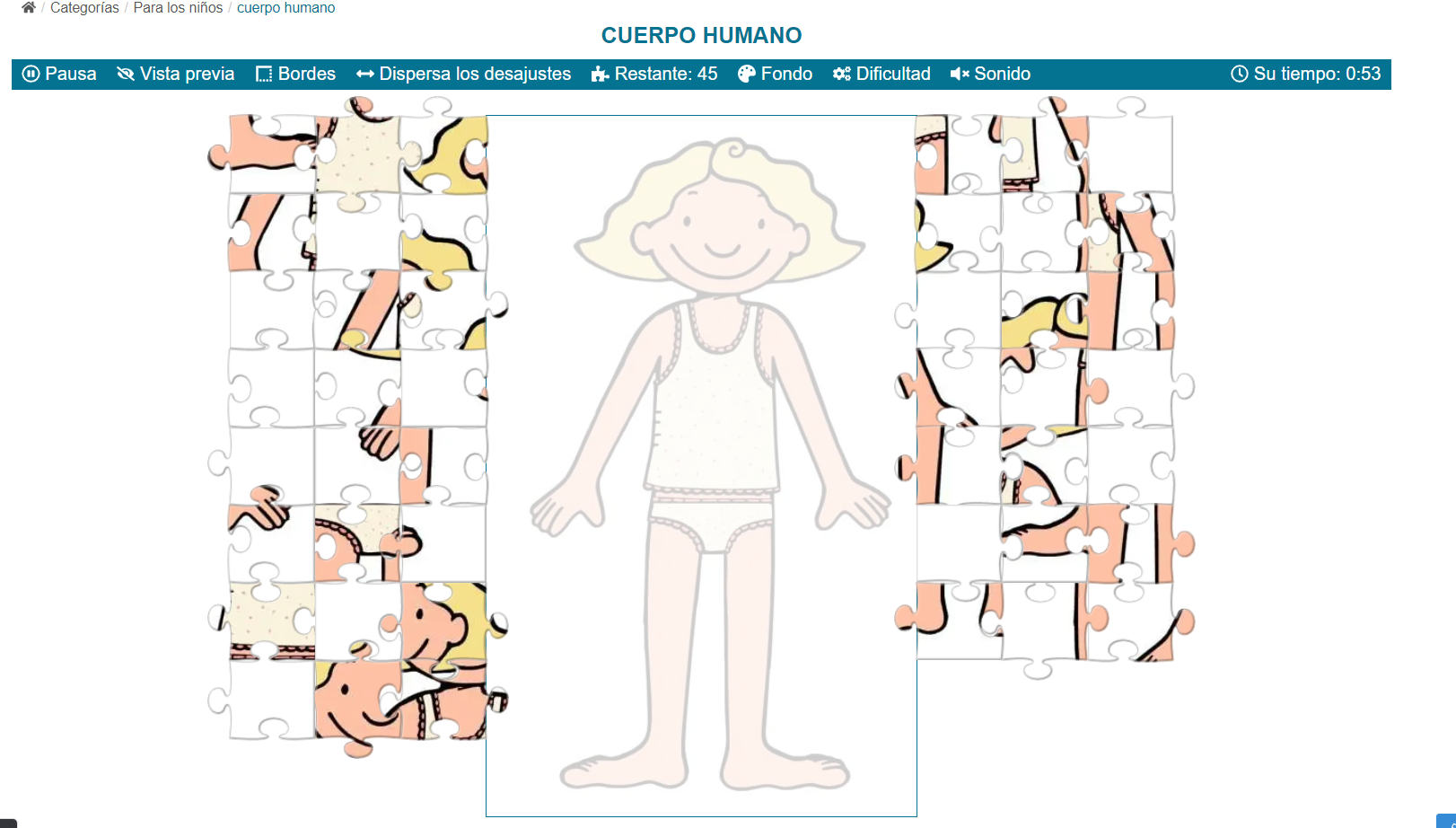 Requisitos técnicosSe requiere de conexión a internet para poder acceder al juego. El recurso está disponible para computadoras o dispositivos móviles.Se requiere de conexión a internet para poder acceder al juego. El recurso está disponible para computadoras o dispositivos móviles.Se requiere de conexión a internet para poder acceder al juego. El recurso está disponible para computadoras o dispositivos móviles.Palabras claveCiencias, cuerpo humano, anatomía.Ciencias, cuerpo humano, anatomía.Ciencias, cuerpo humano, anatomía.